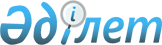 Об утрате сил некоторых нормативных правовых актов акимата Жанааркинского районаПостановление акимата Жанааркинского района Карагандинской области от 22 апреля 2016 года № 37/05      В соответствии Законов Республики Казахстан от 23 января 2001 года "О местном государственном управлении и самоуправлении в Республике Казахстан", от 6 апреля 2016 года "О правовых актах", письма заместителя руководителя Департамента юстиции Карагандинской области Н. Кенжебаевой от 12.04.2016 года № 8-3/1663, акимат района ПОСТАНОВЛЯЕТ:

      1. Считать утратившим силу некоторых нормативных правовых актов акимата Жанааркинского района: 

      1) постановление акимата Жанааркинского района от 12 февраля 2015 года № 11/01 "Об утверждении Положения государственного учреждения "Аппарат акима Жанааркинского района" (зарегистрировано в Реестре государственной регистрации нормативных правовых актов № 3012, опубликовано в газете "Жаңаарқа" от 14 марта 2015 года № 14-15 (9648), в информационно-правовой системе "Әділет" 16 ноября 2015 года);

      2) постановление акимата Жанааркинского района от 19 февраля 2015 года № 12/01 "Об утверждении Положения государственного учреждения "Отдел физической культуры и спорта Жанааркинского района" (зарегистрировано в Реестре государственной регистрации нормативных правовых актов № 3047, опубликовано в газете "Жаңаарқа" от 28 марта 2015 года № 17-18 (9667-9668), в информационно-правовой системе "Әділет" 16 ноября 2015 года);

      3) постановление акимата Жанааркинского района от 5 марта 2015 года № 14/01 "Об утверждении Положения государственного учреждения "Отдел ветеринарии Жанааркинского района" (зарегистрировано в Реестре государственной регистрации нормативных правовых актов № 3040, опубликовано в газете "Жаңаарқа" от 21 марта 2015 года № 16 (9666), в информационно-правовой системе "Әділет" 16 ноября 2015 года);

      4) постановление акимата Жанааркинского района от 18 марта 2015 года № 20/01 "Об утверждении Положения государственного учреждения "Отдел образования Жанааркинского района" (зарегистрировано в Реестре государственной регистрации нормативных правовых актов № 3137, опубликовано в газете "Жаңаарқа" от 18 апреля 2015 года № 21-22 (9671-9672), в информационно-правовой системе "Әділет" 16 ноября 2015 года);

      5) постановление акимата Жанааркинского района от 20 марта 2015 года № 22/01 "Об утверждении Положения государственного учреждения "Отдел сельского хозяйства Жанааркинского района" (зарегистрировано в Реестре государственной регистрации нормативных правовых актов № 3148, опубликовано в газете "Жаңаарқа" от 23 апреля 2015 года № 23 (9673), в информационно-правовой системе "Әділет" 16 ноября 2015 года);

      и постановление акимата Жанааркинского района от 19 января 2016 года № 04/02 "О внесении изменения в постановление акимата Жанааркинского района от 20 марта 2015 года № 22/01 "Об утверждении Положения государственного учреждения "Отдел сельского хозяйства Жанааркинского района" (зарегистрировано в Реестре государственной регистрации нормативных правовых актов № 3670, опубликовано в газете "Жаңаарқа" от 5 марта 2016 года № 5 (9724), в информационно-правовой системе "Әділет" 29 февраля 2016 года)

      2. Руководителю аппарата акима района (К. Кожукаев), отделу государственно-правовой работы аппарата акима района (Р. Кошмагамбетова) провести мероприятия в связи с утратой сил вышеуказанных нормативных правовых актов.


					© 2012. РГП на ПХВ «Институт законодательства и правовой информации Республики Казахстан» Министерства юстиции Республики Казахстан
				
      Аким района

Г. Омаров
